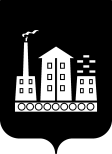 АДМИНИСТРАЦИЯГОРОДСКОГО ОКРУГА СПАССК-ДАЛЬНИЙ ПОСТАНОВЛЕНИЕ06 сентября 2019г.      г. Спасск-Дальний, Приморского края               № 373-паОб установлении расходного обязательства по созданию в общеобразовательных организациях, расположенных в сельской местности и малых городах, условий для занятий физической культурой и спортомВ соответствии с Бюджетным кодексом Российской Федерации, Федеральным законом от 6 октября 2003 года № 131-ФЗ «Об общих принципах организации местного самоуправления в Российской Федерации», постановлением Администрации Приморского края от 7 декабря 2012 года № 395-па «Об утверждении государственной программы Приморского края «Развитие образования Приморского края на 2013 - 2024 годы», постановлением Администрации Приморского края от 24 января 2018 года № 28-па «О Перечне расходных обязательств муниципальных образований Приморского края, возникающих при выполнении полномочий органов местного самоуправления по вопросам местного значения, в целях софинансирования которых предоставляются субсидии из краевого бюджета, и целевых показателях результативности предоставления субсидий на 2018 - 2020 годы», в соответствии с Уставом городского округа Спасск-Дальний, Администрация городского округа Спасск-ДальнийПОСТАНОВЛЯЕТ:1. Установить, что расходы на создание в общеобразовательных организациях, расположенных в сельской местности и малых городах, условий для занятия физической культурой и спортом, предусмотренные в  бюджете городского округа Спасск-Дальний за счет средств субсидий на создание в общеобразовательных организациях, расположенных в сельской местности и малых городах, условий для занятия физической культурой и спортом (далее – субсидии), предоставляемых из бюджета Приморского края, являются расходным обязательством городского округа Спасск-Дальний. 2. Определить Администрацию городского округа Спасск-Дальний главным распорядителем средств субсидий.3. Назначить уполномоченным органом, обеспечивающим целевое и эффективное использование средств субсидии, управление образования Администрации городского округа Спасск-Дальний.4. Административному управлению Администрации городского округа Спасск-Дальний (Моняк) настоящее постановление  разместить на официальном сайте городского округа Спасск-Дальний.5. Контроль за исполнением настоящего постановления возложить на заместителя главы Администрации городского округа Спасск-Дальний В.А.Воркову. Исполняющий обязанности главы городского округа Спасск-Дальний                                                          В.А. Воркова